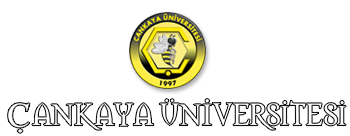 ÇANKAYA ÜNİVERSİTESİ BİLİMSEL ARAŞTIRMA VE YAYIN ETİĞİ KURULUTARİH		: …./…./2018					             SAYI	: YER			: Çankaya Üniversitesi, Eskişehir yolu 29. Km Yenimahalle/AnkaraKATILIMCILAR     : Etik Kurul Üyeleri………………………………………  adlı projesi değerlendirilmiştir.Proje etik açıdan uygun bulunmuştur.                 	                                		   Projenin etik açısından geliştirilmesi gerekmektedir.                Proje etik açısından uygun bulunmamıştır. İmzalar:Etik Kurul Başkanı					               Etik Kurul Başkan YardımcısıProf. Dr. Nurettin BİLİCİ 					   Prof. Dr. Sıtkı Kemal İDEREtik Kurul Üyesi 						Etik Kurul Üyesi		                                  Prof. Dr. Erdoğan DOĞDU			                          Prof. Dr. Aykut KANSUEtik Kurul Üyesi                                  				 Etik Kurul ÜyesiProf. Dr. Feriha Bilge TANRIBİLİR	 			 Prof. Dr. Mehmet TURHANEtik Kurul Üyesi Prof. Dr. Haşmet TÜRKOĞLUARAŞTIRMA VE YAYIN ETİĞİ KURULUPROJE ONAY FORMUARAŞTIRMA VE YAYIN ETİĞİ KURULUPROJE ONAY FORMUProjenin Adı :Projenin Niteliği:Proje Araştırmacıları:Proje YürütücüsününHaberleşme Bilgileri:Araştırmanın Amacı:Araştırmanın Gerekçesi :Araştırmanın Yöntemi:Kullanılacak biyolojik,psikolojik ve teknik vb tüm yöntemleri açıklayan etik ile ilgili özet: